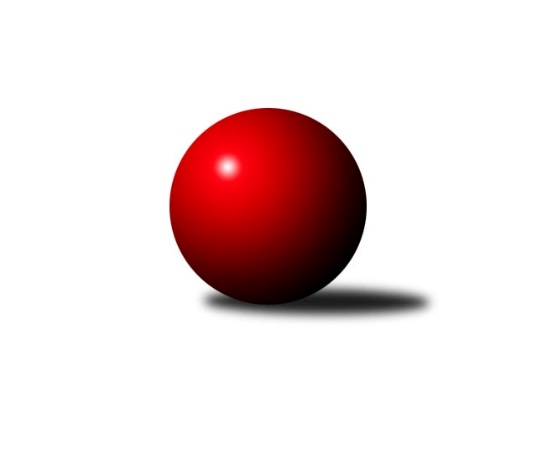 Č.13Ročník 2022/2023	24.5.2024 Krajská soutěž 1.třídy KV 2022/2023Statistika 13. kolaTabulka družstev:		družstvo	záp	výh	rem	proh	skore	sety	průměr	body	plné	dorážka	chyby	1.	Kuželky Aš E	12	9	2	1	113 : 31 	(39.5 : 18.5)	1629	20	1141	488	33.1	2.	Slovan K.Vary D	12	8	2	2	86 : 58 	(44.0 : 40.0)	1542	18	1107	435	46.6	3.	Kuželky Aš F	12	7	2	3	83 : 61 	(40.0 : 30.0)	1554	16	1103	451	44.8	4.	SKK K.Vary B	11	6	1	4	78 : 54 	(52.0 : 28.0)	1526	13	1111	415	47.5	5.	TJ Lomnice F	12	6	1	5	65 : 79 	(39.5 : 38.5)	1492	13	1082	410	53.8	6.	Kuželky Aš D	12	6	0	6	83 : 61 	(23.0 : 29.0)	1580	12	1138	442	43.2	7.	So.Útvina B	12	4	1	7	62 : 82 	(31.0 : 35.0)	1493	9	1061	432	50.2	8.	TJ Šabina B	12	4	0	8	61 : 83 	(38.0 : 50.0)	1407	8	1007	400	59.4	9.	Kuž.Ji.Hazlov C	11	4	0	7	48 : 84 	(30.0 : 40.0)	1491	8	1076	415	55.8	10.	Loko Cheb D	12	3	1	8	56 : 88 	(32.0 : 34.0)	1496	7	1089	407	52.8	11.	Kuž.Ji.Hazlov D	12	3	0	9	45 : 99 	(31.0 : 57.0)	1472	6	1053	419	53Tabulka doma:		družstvo	záp	výh	rem	proh	skore	sety	průměr	body	maximum	minimum	1.	Kuželky Aš E	6	5	0	1	57 : 15 	(10.0 : 6.0)	1696	10	1777	1610	2.	TJ Lomnice F	6	5	0	1	45 : 27 	(24.0 : 18.0)	1471	10	1493	1424	3.	Slovan K.Vary D	7	4	2	1	50 : 34 	(28.0 : 22.0)	1531	10	1612	1480	4.	So.Útvina B	6	4	1	1	50 : 22 	(23.5 : 18.5)	1562	9	1644	1486	5.	SKK K.Vary B	5	4	0	1	46 : 14 	(27.0 : 13.0)	1631	8	1714	1580	6.	Kuželky Aš D	6	4	0	2	50 : 22 	(6.0 : 6.0)	1618	8	1666	1581	7.	Kuželky Aš F	5	3	1	1	34 : 26 	(17.0 : 11.0)	1628	7	1663	1606	8.	TJ Šabina B	6	3	0	3	38 : 34 	(24.0 : 22.0)	1439	6	1517	1366	9.	Kuž.Ji.Hazlov C	5	3	0	2	30 : 30 	(16.0 : 18.0)	1477	6	1527	1443	10.	Loko Cheb D	7	2	1	4	36 : 48 	(22.0 : 22.0)	1580	5	1646	1514	11.	Kuž.Ji.Hazlov D	6	1	0	5	17 : 55 	(14.5 : 31.5)	1511	2	1586	1426Tabulka venku:		družstvo	záp	výh	rem	proh	skore	sety	průměr	body	maximum	minimum	1.	Kuželky Aš E	6	4	2	0	56 : 16 	(29.5 : 12.5)	1645	10	1805	1565	2.	Kuželky Aš F	7	4	1	2	49 : 35 	(23.0 : 19.0)	1564	9	1701	1417	3.	Slovan K.Vary D	5	4	0	1	36 : 24 	(16.0 : 18.0)	1524	8	1654	1446	4.	SKK K.Vary B	6	2	1	3	32 : 40 	(25.0 : 15.0)	1500	5	1662	1391	5.	Kuželky Aš D	6	2	0	4	33 : 39 	(17.0 : 23.0)	1579	4	1621	1462	6.	Kuž.Ji.Hazlov D	6	2	0	4	28 : 44 	(16.5 : 25.5)	1473	4	1618	1385	7.	TJ Lomnice F	6	1	1	4	20 : 52 	(15.5 : 20.5)	1498	3	1535	1461	8.	Loko Cheb D	5	1	0	4	20 : 40 	(10.0 : 12.0)	1479	2	1582	1414	9.	TJ Šabina B	6	1	0	5	23 : 49 	(14.0 : 28.0)	1400	2	1599	1293	10.	Kuž.Ji.Hazlov C	6	1	0	5	18 : 54 	(14.0 : 22.0)	1494	2	1670	1391	11.	So.Útvina B	6	0	0	6	12 : 60 	(7.5 : 16.5)	1470	0	1551	1364Tabulka podzimní části:		družstvo	záp	výh	rem	proh	skore	sety	průměr	body	doma	venku	1.	Kuželky Aš E	10	7	2	1	91 : 29 	(31.5 : 16.5)	1633	16 	5 	0 	1 	2 	2 	0	2.	Slovan K.Vary D	10	7	1	2	72 : 48 	(35.0 : 33.0)	1551	15 	4 	1 	1 	3 	0 	1	3.	Kuželky Aš F	10	6	1	3	66 : 54 	(31.0 : 23.0)	1542	13 	3 	1 	1 	3 	0 	2	4.	SKK K.Vary B	10	5	1	4	66 : 54 	(44.0 : 28.0)	1522	11 	3 	0 	1 	2 	1 	3	5.	TJ Lomnice F	10	5	1	4	53 : 67 	(32.5 : 29.5)	1494	11 	5 	0 	0 	0 	1 	4	6.	Kuželky Aš D	10	5	0	5	71 : 49 	(21.0 : 27.0)	1582	10 	3 	0 	1 	2 	0 	4	7.	So.Útvina B	10	4	1	5	58 : 62 	(25.5 : 24.5)	1496	9 	4 	1 	0 	0 	0 	5	8.	TJ Šabina B	10	4	0	6	57 : 63 	(33.0 : 39.0)	1424	8 	3 	0 	2 	1 	0 	4	9.	Loko Cheb D	10	3	1	6	54 : 66 	(28.0 : 28.0)	1511	7 	2 	1 	3 	1 	0 	3	10.	Kuž.Ji.Hazlov C	10	3	0	7	38 : 82 	(26.0 : 36.0)	1455	6 	3 	0 	2 	0 	0 	5	11.	Kuž.Ji.Hazlov D	10	2	0	8	34 : 86 	(24.5 : 47.5)	1467	4 	0 	0 	4 	2 	0 	4Tabulka jarní části:		družstvo	záp	výh	rem	proh	skore	sety	průměr	body	doma	venku	1.	Kuželky Aš E	2	2	0	0	22 : 2 	(8.0 : 2.0)	1699	4 	0 	0 	0 	2 	0 	0 	2.	Kuželky Aš F	2	1	1	0	17 : 7 	(9.0 : 7.0)	1632	3 	0 	0 	0 	1 	1 	0 	3.	Slovan K.Vary D	2	1	1	0	14 : 10 	(9.0 : 7.0)	1558	3 	0 	1 	0 	1 	0 	0 	4.	SKK K.Vary B	1	1	0	0	12 : 0 	(8.0 : 0.0)	1714	2 	1 	0 	0 	0 	0 	0 	5.	Kuž.Ji.Hazlov C	1	1	0	0	10 : 2 	(4.0 : 4.0)	1670	2 	0 	0 	0 	1 	0 	0 	6.	Kuželky Aš D	2	1	0	1	12 : 12 	(2.0 : 2.0)	1590	2 	1 	0 	1 	0 	0 	0 	7.	TJ Lomnice F	2	1	0	1	12 : 12 	(7.0 : 9.0)	1483	2 	0 	0 	1 	1 	0 	0 	8.	Kuž.Ji.Hazlov D	2	1	0	1	11 : 13 	(6.5 : 9.5)	1582	2 	1 	0 	1 	0 	0 	0 	9.	So.Útvina B	2	0	0	2	4 : 20 	(5.5 : 10.5)	1493	0 	0 	0 	1 	0 	0 	1 	10.	TJ Šabina B	2	0	0	2	4 : 20 	(5.0 : 11.0)	1377	0 	0 	0 	1 	0 	0 	1 	11.	Loko Cheb D	2	0	0	2	2 : 22 	(4.0 : 6.0)	1526	0 	0 	0 	1 	0 	0 	1 Zisk bodů pro družstvo:		jméno hráče	družstvo	body	zápasy	v %	dílčí body	sety	v %	1.	Václav Vieweg 	Kuželky Aš D 	22	/	12	(92%)		/		(%)	2.	František Mazák st.	Kuželky Aš E 	21	/	12	(88%)		/		(%)	3.	Ludvík Maňák 	TJ Lomnice F 	20	/	12	(83%)		/		(%)	4.	František Mazák ml.	Kuželky Aš E 	18	/	9	(100%)		/		(%)	5.	Vladimír Míšanek 	Kuželky Aš E 	16	/	11	(73%)		/		(%)	6.	Pavel Benčík 	Kuž.Ji.Hazlov D 	16	/	12	(67%)		/		(%)	7.	František Korbel 	Slovan K.Vary D 	16	/	12	(67%)		/		(%)	8.	Radovan Duhai 	Kuželky Aš F 	16	/	12	(67%)		/		(%)	9.	Václav Hlaváč ml.	Slovan K.Vary D 	14	/	9	(78%)		/		(%)	10.	Aleš Lenomar 	TJ Šabina B 	14	/	10	(70%)		/		(%)	11.	Petr Bubeníček 	So.Útvina B 	12	/	8	(75%)		/		(%)	12.	Jiří Gabriško 	SKK K.Vary B  	12	/	8	(75%)		/		(%)	13.	Blanka Martinková 	SKK K.Vary B  	12	/	8	(75%)		/		(%)	14.	Michaela Pešková 	TJ Šabina B 	12	/	10	(60%)		/		(%)	15.	Filip Kalina 	So.Útvina B 	12	/	11	(55%)		/		(%)	16.	Jan Ritschel 	TJ Lomnice F 	12	/	12	(50%)		/		(%)	17.	Lukáš Zeman 	Slovan K.Vary D 	12	/	12	(50%)		/		(%)	18.	Karel Pejšek 	So.Útvina B 	12	/	12	(50%)		/		(%)	19.	Marie Hertelová 	Kuželky Aš D 	11	/	8	(69%)		/		(%)	20.	Adolf Klepáček 	Loko Cheb D  	10	/	7	(71%)		/		(%)	21.	Stanislav Květoň 	TJ Šabina B 	10	/	8	(63%)		/		(%)	22.	Jiří Vácha 	Loko Cheb D  	10	/	8	(63%)		/		(%)	23.	Nikola Stehlíková 	Kuželky Aš F 	10	/	8	(63%)		/		(%)	24.	Ivan Rambousek 	Loko Cheb D  	10	/	9	(56%)		/		(%)	25.	Miroslav Jurda 	Kuž.Ji.Hazlov D 	10	/	11	(45%)		/		(%)	26.	Jiří Plavec 	Kuželky Aš E 	10	/	11	(45%)		/		(%)	27.	Radek Duhai 	Kuželky Aš F 	8	/	4	(100%)		/		(%)	28.	Miloš Peka 	Kuž.Ji.Hazlov C 	8	/	5	(80%)		/		(%)	29.	Libor Kupka 	SKK K.Vary B  	8	/	5	(80%)		/		(%)	30.	Miroslav Špaček 	SKK K.Vary B  	8	/	10	(40%)		/		(%)	31.	František Repčík 	Kuželky Aš D 	8	/	10	(40%)		/		(%)	32.	Ladislav Litvák 	TJ Lomnice F 	7	/	7	(50%)		/		(%)	33.	Tomáš Tuček 	Kuž.Ji.Hazlov C 	6	/	6	(50%)		/		(%)	34.	Vojtěch Mazák 	Kuželky Aš F 	6	/	6	(50%)		/		(%)	35.	Yvona Mašková 	Loko Cheb D  	6	/	6	(50%)		/		(%)	36.	Anna Davídková 	Kuželky Aš D 	6	/	6	(50%)		/		(%)	37.	Zdeněk Kříž ml.	Slovan K.Vary D 	6	/	7	(43%)		/		(%)	38.	Karel Stehlík 	Kuželky Aš F 	6	/	7	(43%)		/		(%)	39.	Jan Bartoš 	Kuž.Ji.Hazlov C 	6	/	9	(33%)		/		(%)	40.	Miroslava Utikalová 	Kuž.Ji.Hazlov D 	5	/	4	(63%)		/		(%)	41.	Patricia Bláhová 	TJ Šabina B 	5	/	7	(36%)		/		(%)	42.	Pavel Pazdera 	SKK K.Vary B  	4	/	2	(100%)		/		(%)	43.	Václav Šnajdr 	SKK K.Vary B  	4	/	3	(67%)		/		(%)	44.	Václav Buďka 	Kuželky Aš D 	4	/	5	(40%)		/		(%)	45.	Milada Viewegová 	Kuželky Aš D 	4	/	5	(40%)		/		(%)	46.	František Mazák nejml.	Kuželky Aš E 	4	/	5	(40%)		/		(%)	47.	Ludmila Harazinová 	Kuž.Ji.Hazlov C 	4	/	6	(33%)		/		(%)	48.	Jaroslav Palán 	So.Útvina B 	4	/	6	(33%)		/		(%)	49.	Štěpán Drofa 	Kuželky Aš F 	4	/	7	(29%)		/		(%)	50.	Pavel Feksa 	Loko Cheb D  	4	/	8	(25%)		/		(%)	51.	Jiří Mitáček ml.	SKK K.Vary B  	2	/	1	(100%)		/		(%)	52.	Petr Bohmann 	Kuž.Ji.Hazlov C 	2	/	1	(100%)		/		(%)	53.	Antonín Čevela 	So.Útvina B 	2	/	1	(100%)		/		(%)	54.	Robert Žalud 	Slovan K.Vary D 	2	/	2	(50%)		/		(%)	55.	Filip Maňák 	TJ Lomnice F 	2	/	2	(50%)		/		(%)	56.	Irena Balcarová 	SKK K.Vary B  	2	/	2	(50%)		/		(%)	57.	Pavel Pešek 	TJ Šabina B 	2	/	3	(33%)		/		(%)	58.	Pavel Pokorný 	Loko Cheb D  	2	/	3	(33%)		/		(%)	59.	Jiří Mitáček st.	SKK K.Vary B  	2	/	5	(20%)		/		(%)	60.	Veronika Fantová 	Kuž.Ji.Hazlov C 	2	/	5	(20%)		/		(%)	61.	Josef Jančula 	Loko Cheb D  	2	/	6	(17%)		/		(%)	62.	Nikol Jurdová 	Kuž.Ji.Hazlov D 	2	/	6	(17%)		/		(%)	63.	Tereza Lorenzová 	TJ Šabina B 	2	/	10	(10%)		/		(%)	64.	Petr Koubek 	TJ Lomnice F 	0	/	1	(0%)		/		(%)	65.	Samuel Pavlík 	Slovan K.Vary D 	0	/	1	(0%)		/		(%)	66.	Tomáš Koubek 	TJ Lomnice F 	0	/	2	(0%)		/		(%)	67.	Karel Drozd 	So.Útvina B 	0	/	2	(0%)		/		(%)	68.	Karel Utikal 	Kuž.Ji.Hazlov D 	0	/	2	(0%)		/		(%)	69.	Vojtěch Čižmar 	Kuželky Aš F 	0	/	3	(0%)		/		(%)	70.	Martin Kopač 	Slovan K.Vary D 	0	/	3	(0%)		/		(%)	71.	Nela Zadražilová 	Kuž.Ji.Hazlov C 	0	/	7	(0%)		/		(%)	72.	Monika Hejkalová 	So.Útvina B 	0	/	7	(0%)		/		(%)	73.	Veronika Fajtová 	Kuž.Ji.Hazlov D 	0	/	12	(0%)		/		(%)	74.	Kateřina Maňáková 	TJ Lomnice F 	0	/	12	(0%)		/		(%)Průměry na kuželnách:		kuželna	průměr	plné	dorážka	chyby	výkon na hráče	1.	Kuželky Aš, 1-4	1595	1135	460	46.9	(398.9)	2.	Lokomotiva Cheb, 1-2	1588	1139	448	50.9	(397.1)	3.	Karlovy Vary, 1-4	1537	1094	443	44.1	(384.4)	4.	Hazlov, 1-4	1523	1083	440	49.9	(380.9)	5.	Sokol Útvina, 1-2	1507	1083	423	48.9	(376.9)	6.	TJ Šabina, 1-2	1451	1053	398	53.8	(362.9)	7.	Lomnice, 1-4	1449	1045	403	57.0	(362.4)Nejlepší výkony na kuželnách:Kuželky Aš, 1-4Kuželky Aš E	1805	13. kolo	František Mazák ml.	Kuželky Aš E	490	8. koloKuželky Aš E	1777	8. kolo	František Mazák ml.	Kuželky Aš E	482	13. koloKuželky Aš E	1717	1. kolo	František Mazák st.	Kuželky Aš E	462	11. koloKuželky Aš E	1715	10. kolo	František Mazák st.	Kuželky Aš E	460	1. koloKuželky Aš F	1701	11. kolo	Marie Hertelová 	Kuželky Aš D	460	1. koloKuželky Aš E	1683	11. kolo	Václav Vieweg 	Kuželky Aš D	458	9. koloKuželky Aš E	1671	3. kolo	Vladimír Míšanek 	Kuželky Aš E	457	13. koloKuželky Aš D	1666	5. kolo	František Mazák st.	Kuželky Aš E	457	8. koloKuželky Aš F	1663	8. kolo	František Mazák ml.	Kuželky Aš E	456	10. koloSlovan K.Vary D	1654	9. kolo	Václav Vieweg 	Kuželky Aš D	452	7. koloLokomotiva Cheb, 1-2Kuž.Ji.Hazlov C	1670	13. kolo	Stanislav Květoň 	TJ Šabina B	472	9. koloLoko Cheb D 	1646	10. kolo	Ivan Rambousek 	Loko Cheb D 	469	13. koloKuželky Aš E	1642	4. kolo	Jan Bartoš 	Kuž.Ji.Hazlov C	460	13. koloLoko Cheb D 	1637	13. kolo	Adolf Klepáček 	Loko Cheb D 	456	2. koloKuž.Ji.Hazlov D	1618	7. kolo	Ivan Rambousek 	Loko Cheb D 	453	4. koloKuželky Aš D	1615	10. kolo	Jiří Vácha 	Loko Cheb D 	452	7. koloLoko Cheb D 	1615	4. kolo	Jiří Vácha 	Loko Cheb D 	448	5. koloTJ Šabina B	1599	9. kolo	František Mazák st.	Kuželky Aš E	443	4. koloLoko Cheb D 	1586	7. kolo	Adolf Klepáček 	Loko Cheb D 	441	10. koloKuželky Aš F	1565	5. kolo	Vojtěch Mazák 	Kuželky Aš F	438	5. koloKarlovy Vary, 1-4SKK K.Vary B 	1714	12. kolo	Jiří Mitáček ml.	SKK K.Vary B 	453	12. koloSKK K.Vary B 	1642	9. kolo	Pavel Pazdera 	SKK K.Vary B 	439	9. koloKuželky Aš D	1621	3. kolo	Yvona Mašková 	Loko Cheb D 	436	8. koloSlovan K.Vary D	1612	13. kolo	Václav Hlaváč ml.	Slovan K.Vary D	431	10. koloSKK K.Vary B 	1612	4. kolo	Blanka Martinková 	SKK K.Vary B 	431	3. koloSKK K.Vary B 	1605	7. kolo	Václav Hlaváč ml.	Slovan K.Vary D	430	6. koloKuželky Aš F	1601	13. kolo	Jiří Gabriško 	SKK K.Vary B 	428	12. koloLoko Cheb D 	1582	8. kolo	Lukáš Zeman 	Slovan K.Vary D	427	5. koloSKK K.Vary B 	1580	3. kolo	Václav Buďka 	Kuželky Aš D	425	3. koloKuželky Aš E	1575	5. kolo	František Korbel 	Slovan K.Vary D	425	10. koloHazlov, 1-4Kuželky Aš E	1689	2. kolo	Pavel Benčík 	Kuž.Ji.Hazlov D	468	3. koloKuželky Aš F	1663	12. kolo	Radovan Duhai 	Kuželky Aš F	454	12. koloSKK K.Vary B 	1662	11. kolo	Pavel Benčík 	Kuž.Ji.Hazlov D	451	8. koloKuželky Aš F	1633	7. kolo	Pavel Benčík 	Kuž.Ji.Hazlov D	451	13. koloKuž.Ji.Hazlov D	1586	13. kolo	Vladimír Míšanek 	Kuželky Aš E	443	2. koloKuželky Aš D	1585	8. kolo	Jiří Gabriško 	SKK K.Vary B 	439	11. koloKuž.Ji.Hazlov D	1577	12. kolo	Aleš Lenomar 	TJ Šabina B	431	4. koloKuž.Ji.Hazlov D	1556	8. kolo	Radek Duhai 	Kuželky Aš F	431	12. koloKuž.Ji.Hazlov C	1527	9. kolo	František Mazák st.	Kuželky Aš E	430	2. koloSKK K.Vary B 	1521	5. kolo	Václav Buďka 	Kuželky Aš D	427	8. koloSokol Útvina, 1-2So.Útvina B	1644	1. kolo	Filip Kalina 	So.Útvina B	447	3. koloSo.Útvina B	1624	3. kolo	Filip Kalina 	So.Útvina B	435	1. koloKuželky Aš E	1593	12. kolo	František Mazák ml.	Kuželky Aš E	431	12. koloSo.Útvina B	1574	11. kolo	František Mazák st.	Kuželky Aš E	417	12. koloSo.Útvina B	1530	6. kolo	Ludvík Maňák 	TJ Lomnice F	416	11. koloSo.Útvina B	1511	8. kolo	Filip Kalina 	So.Útvina B	415	12. koloTJ Lomnice F	1502	11. kolo	Petr Bubeníček 	So.Útvina B	414	8. koloSo.Útvina B	1486	12. kolo	Pavel Benčík 	Kuž.Ji.Hazlov D	412	1. koloLoko Cheb D 	1465	6. kolo	Petr Bubeníček 	So.Útvina B	411	6. koloKuž.Ji.Hazlov D	1444	1. kolo	Antonín Čevela 	So.Útvina B	410	3. koloTJ Šabina, 1-2Kuželky Aš E	1565	7. kolo	František Mazák ml.	Kuželky Aš E	431	7. koloTJ Šabina B	1517	2. kolo	Aleš Lenomar 	TJ Šabina B	425	11. koloTJ Lomnice F	1482	13. kolo	Ludvík Maňák 	TJ Lomnice F	416	13. koloTJ Šabina B	1468	11. kolo	Stanislav Květoň 	TJ Šabina B	414	13. koloKuželky Aš D	1462	11. kolo	Stanislav Květoň 	TJ Šabina B	414	10. koloTJ Šabina B	1461	13. kolo	František Mazák st.	Kuželky Aš E	406	7. koloKuželky Aš F	1453	2. kolo	Stanislav Květoň 	TJ Šabina B	400	2. koloTJ Šabina B	1452	10. kolo	Patricia Bláhová 	TJ Šabina B	395	2. koloSKK K.Vary B 	1419	10. kolo	Pavel Pešek 	TJ Šabina B	393	13. koloKuž.Ji.Hazlov D	1405	5. kolo	Václav Vieweg 	Kuželky Aš D	389	11. koloLomnice, 1-4Slovan K.Vary D	1503	12. kolo	Ludvík Maňák 	TJ Lomnice F	457	1. koloTJ Lomnice F	1493	4. kolo	Ludvík Maňák 	TJ Lomnice F	429	3. koloTJ Lomnice F	1491	3. kolo	Pavel Benčík 	Kuž.Ji.Hazlov D	423	4. koloTJ Lomnice F	1489	6. kolo	Filip Maňák 	TJ Lomnice F	422	12. koloTJ Lomnice F	1483	12. kolo	Ladislav Litvák 	TJ Lomnice F	415	3. koloLoko Cheb D 	1468	3. kolo	Ludvík Maňák 	TJ Lomnice F	414	6. koloTJ Lomnice F	1445	1. kolo	Ladislav Litvák 	TJ Lomnice F	413	4. koloKuž.Ji.Hazlov C	1432	6. kolo	Ludvík Maňák 	TJ Lomnice F	413	4. koloTJ Lomnice F	1424	9. kolo	Lukáš Zeman 	Slovan K.Vary D	412	12. koloKuželky Aš F	1417	9. kolo	Ludvík Maňák 	TJ Lomnice F	411	12. koloČetnost výsledků:	9.0 : 3.0	1x	8.0 : 4.0	11x	7.0 : 5.0	1x	6.0 : 6.0	5x	4.0 : 8.0	9x	2.0 : 10.0	8x	12.0 : 0.0	8x	10.0 : 2.0	17x	1.0 : 11.0	1x	0.0 : 12.0	4x